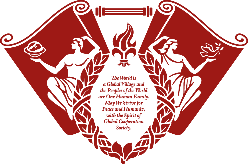 Kyung Hee UniversityConsent Form (Regulations for residing in the dormitory)Full Name : Nationality : Date of Birth : Please initial all boxesPlease initial all boxes1.I understand the dormitory fee has to be paid within 3 days from the student ID card issued date. 기숙사비는 학생증 발급일로부터 3일 이내에 완납합니다I understand the dormitory fee has to be paid within 3 days from the student ID card issued date. 기숙사비는 학생증 발급일로부터 3일 이내에 완납합니다I understand the dormitory fee has to be paid within 3 days from the student ID card issued date. 기숙사비는 학생증 발급일로부터 3일 이내에 완납합니다I understand the dormitory fee has to be paid within 3 days from the student ID card issued date. 기숙사비는 학생증 발급일로부터 3일 이내에 완납합니다2.I understand that I am only allowed to move out of the dormitory at special circumstances, such as serious medical reasons or returning to the home country. In any cases, I am required to submit the supporting documents (medical certificate or copy of flight ticket/itinerary). I understand that I have to discuss with the dormitory office as well as Office of International Affairs. 질병이나 본국으로 돌아가는 경우와 같은 특별한 상황에만 기숙사를 나갈 수 있음을 이해합니다. 이러한 경우에는, 관련 서류(진단서 또는 비행기 티켓 사본)를 반드시 제출해야 합니다. 기숙사 사감실과 국제교류처와 상의합니다.I understand that I am only allowed to move out of the dormitory at special circumstances, such as serious medical reasons or returning to the home country. In any cases, I am required to submit the supporting documents (medical certificate or copy of flight ticket/itinerary). I understand that I have to discuss with the dormitory office as well as Office of International Affairs. 질병이나 본국으로 돌아가는 경우와 같은 특별한 상황에만 기숙사를 나갈 수 있음을 이해합니다. 이러한 경우에는, 관련 서류(진단서 또는 비행기 티켓 사본)를 반드시 제출해야 합니다. 기숙사 사감실과 국제교류처와 상의합니다.I understand that I am only allowed to move out of the dormitory at special circumstances, such as serious medical reasons or returning to the home country. In any cases, I am required to submit the supporting documents (medical certificate or copy of flight ticket/itinerary). I understand that I have to discuss with the dormitory office as well as Office of International Affairs. 질병이나 본국으로 돌아가는 경우와 같은 특별한 상황에만 기숙사를 나갈 수 있음을 이해합니다. 이러한 경우에는, 관련 서류(진단서 또는 비행기 티켓 사본)를 반드시 제출해야 합니다. 기숙사 사감실과 국제교류처와 상의합니다.I understand that I am only allowed to move out of the dormitory at special circumstances, such as serious medical reasons or returning to the home country. In any cases, I am required to submit the supporting documents (medical certificate or copy of flight ticket/itinerary). I understand that I have to discuss with the dormitory office as well as Office of International Affairs. 질병이나 본국으로 돌아가는 경우와 같은 특별한 상황에만 기숙사를 나갈 수 있음을 이해합니다. 이러한 경우에는, 관련 서류(진단서 또는 비행기 티켓 사본)를 반드시 제출해야 합니다. 기숙사 사감실과 국제교류처와 상의합니다.2.I understand that I am only allowed to move out of the dormitory at special circumstances, such as serious medical reasons or returning to the home country. In any cases, I am required to submit the supporting documents (medical certificate or copy of flight ticket/itinerary). I understand that I have to discuss with the dormitory office as well as Office of International Affairs. 질병이나 본국으로 돌아가는 경우와 같은 특별한 상황에만 기숙사를 나갈 수 있음을 이해합니다. 이러한 경우에는, 관련 서류(진단서 또는 비행기 티켓 사본)를 반드시 제출해야 합니다. 기숙사 사감실과 국제교류처와 상의합니다.I understand that I am only allowed to move out of the dormitory at special circumstances, such as serious medical reasons or returning to the home country. In any cases, I am required to submit the supporting documents (medical certificate or copy of flight ticket/itinerary). I understand that I have to discuss with the dormitory office as well as Office of International Affairs. 질병이나 본국으로 돌아가는 경우와 같은 특별한 상황에만 기숙사를 나갈 수 있음을 이해합니다. 이러한 경우에는, 관련 서류(진단서 또는 비행기 티켓 사본)를 반드시 제출해야 합니다. 기숙사 사감실과 국제교류처와 상의합니다.I understand that I am only allowed to move out of the dormitory at special circumstances, such as serious medical reasons or returning to the home country. In any cases, I am required to submit the supporting documents (medical certificate or copy of flight ticket/itinerary). I understand that I have to discuss with the dormitory office as well as Office of International Affairs. 질병이나 본국으로 돌아가는 경우와 같은 특별한 상황에만 기숙사를 나갈 수 있음을 이해합니다. 이러한 경우에는, 관련 서류(진단서 또는 비행기 티켓 사본)를 반드시 제출해야 합니다. 기숙사 사감실과 국제교류처와 상의합니다.I understand that I am only allowed to move out of the dormitory at special circumstances, such as serious medical reasons or returning to the home country. In any cases, I am required to submit the supporting documents (medical certificate or copy of flight ticket/itinerary). I understand that I have to discuss with the dormitory office as well as Office of International Affairs. 질병이나 본국으로 돌아가는 경우와 같은 특별한 상황에만 기숙사를 나갈 수 있음을 이해합니다. 이러한 경우에는, 관련 서류(진단서 또는 비행기 티켓 사본)를 반드시 제출해야 합니다. 기숙사 사감실과 국제교류처와 상의합니다.3.In such circumstances, I will pay the fee for the days I resided in the dormitory. 위와 같은 사유로 퇴사할 경우, 본인이 거주한 기간만큼의 기숙사비를 지불합니다.In such circumstances, I will pay the fee for the days I resided in the dormitory. 위와 같은 사유로 퇴사할 경우, 본인이 거주한 기간만큼의 기숙사비를 지불합니다.In such circumstances, I will pay the fee for the days I resided in the dormitory. 위와 같은 사유로 퇴사할 경우, 본인이 거주한 기간만큼의 기숙사비를 지불합니다.In such circumstances, I will pay the fee for the days I resided in the dormitory. 위와 같은 사유로 퇴사할 경우, 본인이 거주한 기간만큼의 기숙사비를 지불합니다.4.If I move out of dormitory with any other reasons, I will pay the penalty as the followings. 다른 어떠한 이유로 기숙사를 퇴실하게 되면, 다음과 같이 위약금을 지불합니다.If I move out of dormitory with any other reasons, I will pay the penalty as the followings. 다른 어떠한 이유로 기숙사를 퇴실하게 되면, 다음과 같이 위약금을 지불합니다.If I move out of dormitory with any other reasons, I will pay the penalty as the followings. 다른 어떠한 이유로 기숙사를 퇴실하게 되면, 다음과 같이 위약금을 지불합니다.If I move out of dormitory with any other reasons, I will pay the penalty as the followings. 다른 어떠한 이유로 기숙사를 퇴실하게 되면, 다음과 같이 위약금을 지불합니다.a.If I move out within 7 days from check-in, I will pay penalty in the amount of KRW 200,000 won. 입사 후 7일 이내 퇴실 시, 20만원의 위약금을 지불합니다.If I move out within 7 days from check-in, I will pay penalty in the amount of KRW 200,000 won. 입사 후 7일 이내 퇴실 시, 20만원의 위약금을 지불합니다.b.If I move out after 7 days from check-in, I will pay penalty in the amount of KRW 200,000 won plus the fee for the days I resided in the dormitory.입사 후 7일이 경과하고 퇴실 시, 20만원의 위약금과 퇴사할 때 까지 거주한 기간만큼의 비용을 지불합니다.If I move out after 7 days from check-in, I will pay penalty in the amount of KRW 200,000 won plus the fee for the days I resided in the dormitory.입사 후 7일이 경과하고 퇴실 시, 20만원의 위약금과 퇴사할 때 까지 거주한 기간만큼의 비용을 지불합니다.* Double Room: KRW 10,000 per day / Triple Room: KRW 7,000 per day as of March 2nd, 2016** The price are subject to change without notice.(2인실: 1만원/1일      3인실: 7천원/1일) 2016년기준으로 변동 가능* Double Room: KRW 10,000 per day / Triple Room: KRW 7,000 per day as of March 2nd, 2016** The price are subject to change without notice.(2인실: 1만원/1일      3인실: 7천원/1일) 2016년기준으로 변동 가능5.After residing in the dormitory for over a month, I understand that I am not permitted to move out of the dormitory for the rest of the semester and the dormitory fee will not be refunded also. 기숙사에 거주한 지 한 달이 경과한 후에는 기숙사에서 퇴실 할 수 없으며, 기숙사비 또한 환불되지 않습니다.After residing in the dormitory for over a month, I understand that I am not permitted to move out of the dormitory for the rest of the semester and the dormitory fee will not be refunded also. 기숙사에 거주한 지 한 달이 경과한 후에는 기숙사에서 퇴실 할 수 없으며, 기숙사비 또한 환불되지 않습니다.After residing in the dormitory for over a month, I understand that I am not permitted to move out of the dormitory for the rest of the semester and the dormitory fee will not be refunded also. 기숙사에 거주한 지 한 달이 경과한 후에는 기숙사에서 퇴실 할 수 없으며, 기숙사비 또한 환불되지 않습니다.After residing in the dormitory for over a month, I understand that I am not permitted to move out of the dormitory for the rest of the semester and the dormitory fee will not be refunded also. 기숙사에 거주한 지 한 달이 경과한 후에는 기숙사에서 퇴실 할 수 없으며, 기숙사비 또한 환불되지 않습니다.After residing in the dormitory for over a month, I understand that I am not permitted to move out of the dormitory for the rest of the semester and the dormitory fee will not be refunded also. 기숙사에 거주한 지 한 달이 경과한 후에는 기숙사에서 퇴실 할 수 없으며, 기숙사비 또한 환불되지 않습니다.5.After residing in the dormitory for over a month, I understand that I am not permitted to move out of the dormitory for the rest of the semester and the dormitory fee will not be refunded also. 기숙사에 거주한 지 한 달이 경과한 후에는 기숙사에서 퇴실 할 수 없으며, 기숙사비 또한 환불되지 않습니다.After residing in the dormitory for over a month, I understand that I am not permitted to move out of the dormitory for the rest of the semester and the dormitory fee will not be refunded also. 기숙사에 거주한 지 한 달이 경과한 후에는 기숙사에서 퇴실 할 수 없으며, 기숙사비 또한 환불되지 않습니다.After residing in the dormitory for over a month, I understand that I am not permitted to move out of the dormitory for the rest of the semester and the dormitory fee will not be refunded also. 기숙사에 거주한 지 한 달이 경과한 후에는 기숙사에서 퇴실 할 수 없으며, 기숙사비 또한 환불되지 않습니다.After residing in the dormitory for over a month, I understand that I am not permitted to move out of the dormitory for the rest of the semester and the dormitory fee will not be refunded also. 기숙사에 거주한 지 한 달이 경과한 후에는 기숙사에서 퇴실 할 수 없으며, 기숙사비 또한 환불되지 않습니다.After residing in the dormitory for over a month, I understand that I am not permitted to move out of the dormitory for the rest of the semester and the dormitory fee will not be refunded also. 기숙사에 거주한 지 한 달이 경과한 후에는 기숙사에서 퇴실 할 수 없으며, 기숙사비 또한 환불되지 않습니다.Student NameStudent NameDateSignatureSignature